Southridge First School – Remote Learning Schedule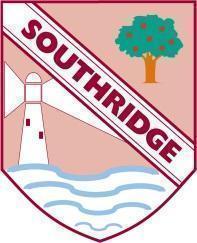 Our school core values are: Friendship, Kindness, Honesty, Respect and ResponsibilityDate: 6.1.21					Year Group / Class:  Year 1Todays activities: Maths, English, Phonics and ScienceBelow are your activities for you to complete today. The lessons can be completed in any order.Overview:  Good morning everyone. We hope you are all well at home and the children are ready to do their work. Here are the activities for your child to complete at home today. In addition to these tasks we would like the children to read for at least 10 minutes a day and practise their spellings, they could use EdShed for this. During our morning Google Meet we will go through the tasks for the day with the children and look forward to seeing all their happy faces. To access the Google Meeting you will need to log in to your child’s NTLP account (log in details can be found in your child’s reading diary). Click on the link and ask to join the meeting. Times for the Google Meet are as follows: Year 1 CC 9am, Year 1 KP 9:15am. If you cannot access the meeting on the first day please do not worry as this is new to all of us. Let us know if you have any problems and we will endeavour to sort these out during the course of the day. Once your child has completed the tasks for the day we would ask you to take a photo of their work (see boxes below for what should be submitted) and attach all the photos in one email.If you have any queries please do not hesitate to contact us.Kind regards,Mrs Pringle and Miss CassidyKaren.pringle@ntlp.org.uk    Catherine.cassidy@ntlp.org.uk Phonics:Ruth Miskin Daily Phonics Session: https://www.youtube.com/channel/UCo7fbLgY2oA_cFCIg9GdxtQToday’s sound: Set 3 Lessons – oiMaths: Can I find one more and one less than numbers to 20?Watch the video clip: https://classroom.thenational.academy/lessons/to-identify-one-more-and-one-less-than-a-number-within-20-ccvkae?step=2&activity=videoTask: Find one more and one less than the target numbers given on the resource sheet. You don’t have to print thisout to complete the task. Write the numbers in digits and in words as well as drawing cubes to represent the numbers. English:Can I listen to and respond to a story?Watch the video lesson https://classroom.thenational.academy/lessons/to-listen-and-respond-to-a-story-6cr66e on Oak National Academy.You will start with a spelling activity – adding the suffix est to a root word. You will then listen to a story and create your own plot matrix to show the different parts of the story.Task 1: adding the suffix estWhat to submit: Take a photograph of the plot matrix (task 2) and email it to your teacher.Science: Can I identify a living thing?Watch the video https://classroom.thenational.academy/lessons/what-is-a-living-thing-70t3ae on Oak National Academy.You will learn some new words and explore what a living thing is. Throughout the video you will complete short tasks and games to help you learn about living things, the features of a living thing and their diets.Task: Draw the pictures from the video and write the name of the feature next to each one. What to submit: Optional - submit the above task. This is self marked in the video but if you want you can take a picture and email it to your teacher so they can see your fabulous work.